Речевая подготовка        К шестилетнему возрасту словарный запас нормально развитого ребенка составляет от 3000 до 7000 слов.       Речь - это форма мышления. Основная функция речи - общение, сообщение или, как принято говорить, коммуникация. Готовность или неготовность ребенка к обучению в школе во многом определяется уровнем его речевого развития. Чем лучше у него будет развита речь до поступления в школу, тем быстрее он овладеет чтением и письмом.        В связи с выше сказанным родителям следует обратить внимание на:правильность произношения звуков;умение различать звуки речи на слух;владение элементарными навыками звукового анализа слов;словарный запас;связную речь.Приведенные на этой странице задания: проверка правильности звукопроизношения,  исследование слуховой дифференциации,   проверка связной речи,   исследование словарного запаса,  дифференциация гласных,   дифференциация согласных звуков,   задания на выделение признаков предметов помогут родителям выявить уровень речевого развития ребенка.Дисграфия       Дисграфия (нарушение письма) составляет значительный процент среди других нарушений речи, встречающихся у учащихся массовых школ.        Несформированность фонематического слуха приводит к тому, что учащиеся не различают фонем родного языка. На письме это выражается в виде их смешения и замены букв, а также неумение правильно применять при письме некоторые грамматические правила.Проверка правильности звукопроизношения        Запись любого слова предполагает умение определить каждый звук и обозначить его соответствующей буквой. Если ребенок не может различить звуки, при письме возникают неизбежные затруднения.        Для выявления отклонений в речевом развитии дошкольника подберите картинки на наиболее сложные по артикуляции звуки: с, сь, з, зь, ц, щ, ж, ч, щ, р, рь, л, ль, й. Каждый из этих звуков должен быть в начале, середине, конце слов, что позволяет выявить затруднения ребенка при произношении. 
Например:        Для проверки парных звонких и глухих (з-с) коза - коса, (б-п) бочки - почка, (р-л) рожки - ложки.Исследование слуховой дифференциации       Покажите ребенку две картинки. Произнесите слово и попросите ребенка показать названный предмет.Пример:Проверка связной речиПопросите ребенка рассказать, что он видит на картинке.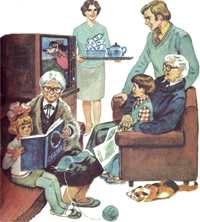 Обратите внимание, что ребенок должен не только перечислить увиденные им предметы, а назвать время суток, дать имена, объяснить, что делают люди.Исследование словарного запаса1. Название предметов, относящихся к разным группам, например: деревья, цветы, овощи, мебель.2. Нахождение общих названий для группы предметов (чашка, стакан, блюдце - посуда).3. Подбор признаков и название по признакам предмета, например: кислый, желтый (лимон).4. Подбор действий к предмету (птица ..., собака ...).5. Подбор предметов к действию (лает ..., мяукает ...).6. Подбор слов, близких по значению: хороший - приятный.7. Подбор слов противоположных по значению: хороший - плохой.Дифференциация гласныхДифференциация а - яЗадание 1. Послушай слоги. Скажи, какой гласный ты слышишь.ма, на, са, ка, ла, па, ра, та, фа, ва 
мя, ня, ся, кя, ля, пя, ря, тя, фя, вяЗадание 2. Сравни пары слов по смыслу. Придумай предложение с каждым словом.мал - мял     рад - ряд     завал - завял     сад - сядьЗадание 3. Если Ваш ребенок знает буквы и умеет читать, то предложите ему прочитать слоги парами.ма - мя     та - тя     ла - ля     ва - вя    да - дя
па - пя      са - ся     ра - ря     ка - кя    ба - бяДифференциация ё - юЗадание 1. Послушай слоги. Скажи, какой гласный ты слышишь.мё, мю, нё, ню, сё, сю, лё, лю, рё, рю 
юм, мю, ню, ён, ёр, рю, рё, юр, ёсЗадание 2. Послушай слова. Назови только гласную. Придумай предложение с каждым словом.юг, еж, Юля, вел, все, юбка, орелЗадание 3. Прочитай слоги.ём - юм      мё - мю     тё - тю      ёт - ют      мю - мё - мюПодобные задания можно предложить ребенку и для дифференциации звуков о-ё, у-ю.Дифференциация согласных звуковДифференциация з - сЗадание 1. Послушай ряды слогов, запомни, повтори их в той же последовательности.за - со - за     зи - си - зи     су - зу - су     сю - зю - сю 
са - за - са     си - зи - си     зу - су - зу     зю - сю - зю
ся - зя - ся     зо - со - зо     зы - сы - зы     сё - зё - сёЗадание 2. Сравни пары слов по звучанию и смыслу. Придумай предложение с каждым словом.зуб - суп,    роза - роса,    коза - коса,    Зоя - сояЗадание 3. Образуйте слоги. Прочитайте их.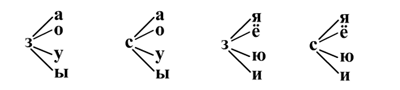 Дифференциация б - пЗадание 1. Послушай ряды слогов, запомни и повтори их в той же последовательности.па - ба - па     пу - бу - пу     па - ба - па - ба
ба - пу - ба     бу - пу - бу     ба - па - бу - па    Задание 2. Сравни пары слов по звучанию и смыслу. Придумай предложение с каждым словом.палка - балка, башня - пашняЗадание 3. Образуйте слоги. Прочитайте их.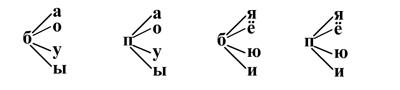 Задания на выделение признаков предметов1. Что можно сказать о форме, цвете, вкусе лимона, арбуза, яблока, помидора, груши.2. Назови несколько признаков слов: телевизор, радио, диван, ручка, карандаш, фломастер.сСахар, маска, соус.сьСироп, кисель.зЗабор, роза.зьЗефир, козел.цЦветок, блюдце, огурецшШоколад, шишка, душ.жЖелудь, ножик.чЧашка, ручка, ключ.щЩенок, ящик, борщ.рРанец, кровать, костер.рьРедиска, грибы, букварьлЛампа, половик, стул.льЛюстра, малина, соль.йЯйцо, майка, сарай.(з-с)коза - коса(с-т)санки - танки(с-ш)мишка - миска(р-л)рожки - ложки(ш-щ)чашка - чаща(г-к)гости - кости(д-т)плоды - плоты(б-п)башня - пашня(в-ф)сова - софа(ж-ш)уши - ужи(а-я)завал - завял(о-ё)нос - нес(у-ю)лук - люк(ё-ю)ёж - юбка